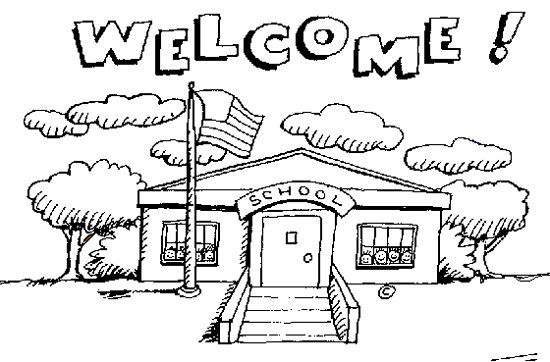 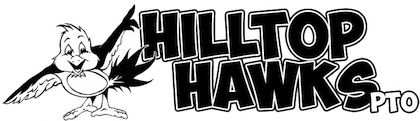 August 20, 2014Welcome to a new year at Hilltop!  We are excited about the upcoming year and a wide variety of Hilltop activities.  Have an idea?  Want to learn more?  Want to volunteer?  Meet new friends?  PTO meetings are held at 7 p.m. on the first Tuesday of each month.  Open Gym/Child care is provided all children whose parents attend the PTO meeting.PTO has something for everyone!Support for students & teachersFamily fun activitiesVolunteer opportunities – daytime, evening, home or at schoolMeeting other familiesCreating a wonderful schoolSave the Date!Summer Box Tops Collection:  August 25thDining for Dollars at Mr. C’s: September 10thWalk-a-thon – our major fall fundraiser:  Thursday, September 19thPicture Day: Thursday, October 1stLook for . . .PTO handouts in your students backpackMonthly PTO Email NewslettersPTO website: www.hilltophawkspto.comAny questions?  Please feel free to contact anyone on the PTO board as well as coming to our first meeting on Tuesday, September 2nd.Kathy Mikel		Co-president		847-830-0234		klmikel@att.netKara Baker		Co-president		630-973-6763		karatcake13@att.netHeather Kluesner	Co-vice-president	847-321-8453		heather.kluesner@gmail.comMelissa Lucas		Co-vice-president	847-456-3579		a26fan@yahoo.comHeather Petzold		Secretary		847-858-1183		heather@petzolds.orgJosey Herrera		Treasurer		847-809-3158		joseyherrera@u-46.orgYou can also email us at hilltophawkspto@yahoo.comHilltop Parent Teacher OrganizationParent Volunteers working together to Make a Difference for all students at Hilltop!